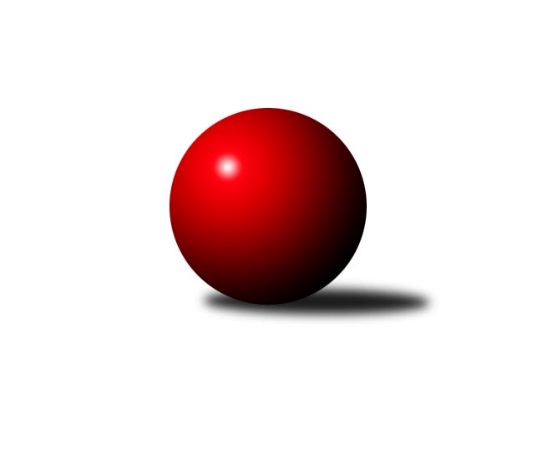 Č.12Ročník 2021/2022	28.4.2024 Divize jih 2021/2022Statistika 12. kolaTabulka družstev:		družstvo	záp	výh	rem	proh	skore	sety	průměr	body	plné	dorážka	chyby	1.	TJ Sokol Chotoviny	11	8	1	2	61.5 : 26.5 	(159.0 : 105.0)	2936	17	1987	949	29.5	2.	TJ Jiskra Nová Bystřice	11	7	0	4	50.0 : 38.0 	(132.0 : 132.0)	2842	14	1951	891	37.2	3.	TJ Sokol Soběnov	11	7	0	4	49.5 : 38.5 	(136.0 : 128.0)	2826	14	1933	893	33.6	4.	KK Jihlava B	10	6	0	4	45.5 : 34.5 	(131.5 : 108.5)	2961	12	1981	979	27.3	5.	TJ Blatná	11	5	2	4	51.0 : 37.0 	(145.5 : 118.5)	3001	12	2048	953	32.8	6.	TJ Nové Město na Moravě	11	5	1	5	47.0 : 41.0 	(138.5 : 125.5)	2996	11	2014	982	31.4	7.	TJ Slovan Jindřichův Hradec	11	5	0	6	41.5 : 46.5 	(127.5 : 136.5)	2735	10	1914	821	51.8	8.	TJ Tatran Lomnice nad Lužnicí	11	5	0	6	39.5 : 48.5 	(125.5 : 138.5)	2684	10	1850	834	41.8	9.	TJ Nová Včelnice	11	5	0	6	38.5 : 49.5 	(118.0 : 146.0)	2850	10	1963	887	41.4	10.	TJ Spartak Pelhřimov	11	5	0	6	38.0 : 50.0 	(130.0 : 134.0)	2870	10	1973	896	37.5	11.	KK Lokomotiva Tábor	11	0	0	11	18.0 : 70.0 	(96.5 : 167.5)	2810	0	1941	869	45.7Tabulka doma:		družstvo	záp	výh	rem	proh	skore	sety	průměr	body	maximum	minimum	1.	TJ Jiskra Nová Bystřice	6	6	0	0	36.0 : 12.0 	(84.0 : 60.0)	3208	12	3317	3149	2.	TJ Slovan Jindřichův Hradec	5	5	0	0	34.5 : 5.5 	(90.0 : 30.0)	2679	10	2746	2613	3.	TJ Spartak Pelhřimov	5	5	0	0	29.0 : 11.0 	(74.5 : 45.5)	3139	10	3263	3064	4.	TJ Sokol Chotoviny	6	5	0	1	37.0 : 11.0 	(92.5 : 51.5)	3315	10	3369	3263	5.	TJ Blatná	6	4	2	0	36.0 : 12.0 	(88.0 : 56.0)	3303	10	3326	3243	6.	TJ Tatran Lomnice nad Lužnicí	6	5	0	1	32.0 : 16.0 	(79.0 : 65.0)	2522	10	2562	2475	7.	TJ Sokol Soběnov	6	5	0	1	31.5 : 16.5 	(78.5 : 65.5)	2582	10	2648	2514	8.	KK Jihlava B	5	4	0	1	27.0 : 13.0 	(73.0 : 47.0)	3207	8	3277	3125	9.	TJ Nové Město na Moravě	6	4	0	2	29.0 : 19.0 	(80.5 : 63.5)	2622	8	2692	2561	10.	TJ Nová Včelnice	6	3	0	3	23.0 : 25.0 	(66.5 : 77.5)	2536	6	2608	2497	11.	KK Lokomotiva Tábor	3	0	0	3	6.0 : 18.0 	(27.5 : 44.5)	3247	0	3291	3223Tabulka venku:		družstvo	záp	výh	rem	proh	skore	sety	průměr	body	maximum	minimum	1.	TJ Sokol Chotoviny	5	3	1	1	24.5 : 15.5 	(66.5 : 53.5)	2861	7	3345	2619	2.	KK Jihlava B	5	2	0	3	18.5 : 21.5 	(58.5 : 61.5)	2911	4	3462	2486	3.	TJ Sokol Soběnov	5	2	0	3	18.0 : 22.0 	(57.5 : 62.5)	2874	4	3327	2572	4.	TJ Nová Včelnice	5	2	0	3	15.5 : 24.5 	(51.5 : 68.5)	2913	4	3174	2533	5.	TJ Nové Město na Moravě	5	1	1	3	18.0 : 22.0 	(58.0 : 62.0)	3071	3	3322	2463	6.	TJ Blatná	5	1	0	4	15.0 : 25.0 	(57.5 : 62.5)	2941	2	3350	2499	7.	TJ Jiskra Nová Bystřice	5	1	0	4	14.0 : 26.0 	(48.0 : 72.0)	2769	2	3254	2430	8.	TJ Tatran Lomnice nad Lužnicí	5	0	0	5	7.5 : 32.5 	(46.5 : 73.5)	2716	0	3233	2291	9.	TJ Spartak Pelhřimov	6	0	0	6	9.0 : 39.0 	(55.5 : 88.5)	2825	0	3223	2453	10.	TJ Slovan Jindřichův Hradec	6	0	0	6	7.0 : 41.0 	(37.5 : 106.5)	2744	0	2949	2403	11.	KK Lokomotiva Tábor	8	0	0	8	12.0 : 52.0 	(69.0 : 123.0)	2755	0	3187	2268Tabulka podzimní části:		družstvo	záp	výh	rem	proh	skore	sety	průměr	body	doma	venku	1.	TJ Sokol Chotoviny	10	7	1	2	56.0 : 24.0 	(145.0 : 95.0)	2986	15 	5 	0 	1 	2 	1 	1	2.	TJ Jiskra Nová Bystřice	10	7	0	3	49.0 : 31.0 	(124.0 : 116.0)	2906	14 	6 	0 	0 	1 	0 	3	3.	TJ Sokol Soběnov	10	7	0	3	47.0 : 33.0 	(126.0 : 114.0)	2823	14 	5 	0 	0 	2 	0 	3	4.	KK Jihlava B	10	6	0	4	45.5 : 34.5 	(131.5 : 108.5)	2961	12 	4 	0 	1 	2 	0 	3	5.	TJ Blatná	10	4	2	4	44.0 : 36.0 	(129.5 : 110.5)	2931	10 	4 	2 	0 	0 	0 	4	6.	TJ Spartak Pelhřimov	10	5	0	5	37.0 : 43.0 	(124.0 : 116.0)	2939	10 	5 	0 	0 	0 	0 	5	7.	TJ Tatran Lomnice nad Lužnicí	10	5	0	5	36.5 : 43.5 	(113.5 : 126.5)	2684	10 	5 	0 	0 	0 	0 	5	8.	TJ Nové Město na Moravě	10	4	1	5	40.0 : 40.0 	(122.5 : 117.5)	2996	9 	3 	0 	2 	1 	1 	3	9.	TJ Slovan Jindřichův Hradec	10	4	0	6	34.5 : 45.5 	(109.5 : 130.5)	2735	8 	4 	0 	0 	0 	0 	6	10.	TJ Nová Včelnice	10	4	0	6	33.5 : 46.5 	(106.0 : 134.0)	2914	8 	3 	0 	3 	1 	0 	3	11.	KK Lokomotiva Tábor	10	0	0	10	17.0 : 63.0 	(88.5 : 151.5)	2811	0 	0 	0 	2 	0 	0 	8Tabulka jarní části:		družstvo	záp	výh	rem	proh	skore	sety	průměr	body	doma	venku	1.	TJ Slovan Jindřichův Hradec	1	1	0	0	7.0 : 1.0 	(18.0 : 6.0)	2689	2 	1 	0 	0 	0 	0 	0 	2.	TJ Blatná	1	1	0	0	7.0 : 1.0 	(16.0 : 8.0)	3350	2 	0 	0 	0 	1 	0 	0 	3.	TJ Nové Město na Moravě	1	1	0	0	7.0 : 1.0 	(16.0 : 8.0)	2642	2 	1 	0 	0 	0 	0 	0 	4.	TJ Sokol Chotoviny	1	1	0	0	5.5 : 2.5 	(14.0 : 10.0)	2689	2 	0 	0 	0 	1 	0 	0 	5.	TJ Nová Včelnice	1	1	0	0	5.0 : 3.0 	(12.0 : 12.0)	2533	2 	0 	0 	0 	1 	0 	0 	6.	KK Jihlava B	0	0	0	0	0.0 : 0.0 	(0.0 : 0.0)	0	0 	0 	0 	0 	0 	0 	0 	7.	TJ Tatran Lomnice nad Lužnicí	1	0	0	1	3.0 : 5.0 	(12.0 : 12.0)	2523	0 	0 	0 	1 	0 	0 	0 	8.	TJ Sokol Soběnov	1	0	0	1	2.5 : 5.5 	(10.0 : 14.0)	2648	0 	0 	0 	1 	0 	0 	0 	9.	KK Lokomotiva Tábor	1	0	0	1	1.0 : 7.0 	(8.0 : 16.0)	3223	0 	0 	0 	1 	0 	0 	0 	10.	TJ Jiskra Nová Bystřice	1	0	0	1	1.0 : 7.0 	(8.0 : 16.0)	2521	0 	0 	0 	0 	0 	0 	1 	11.	TJ Spartak Pelhřimov	1	0	0	1	1.0 : 7.0 	(6.0 : 18.0)	2453	0 	0 	0 	0 	0 	0 	1 Zisk bodů pro družstvo:		jméno hráče	družstvo	body	zápasy	v %	dílčí body	sety	v %	1.	Libor Hrstka 	TJ Sokol Chotoviny  	9	/	11	(82%)	31.5	/	44	(72%)	2.	Zbyněk Hein 	TJ Sokol Chotoviny  	8.5	/	9	(94%)	25.5	/	36	(71%)	3.	Miloš Stloukal 	TJ Nové Město na Moravě 	8	/	8	(100%)	24	/	32	(75%)	4.	Ondřej Matula 	KK Jihlava B 	8	/	10	(80%)	31	/	40	(78%)	5.	Jiří Vokurka 	TJ Blatná 	8	/	11	(73%)	29	/	44	(66%)	6.	Petr Tomek 	TJ Jiskra Nová Bystřice 	8	/	11	(73%)	28.5	/	44	(65%)	7.	Martin Tyšer 	TJ Nová Včelnice  	8	/	11	(73%)	27.5	/	44	(63%)	8.	Petr Hlisnikovský 	TJ Nové Město na Moravě 	7.5	/	11	(68%)	26	/	44	(59%)	9.	Jiří Vaňata 	TJ Blatná 	7	/	8	(88%)	23	/	32	(72%)	10.	Jan Havlíček st.	TJ Jiskra Nová Bystřice 	7	/	8	(88%)	22	/	32	(69%)	11.	Karel Koubek 	TJ Blatná 	7	/	8	(88%)	22	/	32	(69%)	12.	Jaroslav Prommer 	TJ Sokol Soběnov  	7	/	10	(70%)	21	/	40	(53%)	13.	Michal Miko 	TJ Nové Město na Moravě 	7	/	11	(64%)	28	/	44	(64%)	14.	Pavel Makovec 	TJ Sokol Chotoviny  	7	/	11	(64%)	25	/	44	(57%)	15.	Jiří Doktor 	TJ Tatran Lomnice nad Lužnicí  	7	/	11	(64%)	24	/	44	(55%)	16.	Milan Šedivý 	TJ Sokol Soběnov  	6.5	/	11	(59%)	23	/	44	(52%)	17.	Pavel Škoda 	TJ Nové Město na Moravě 	6	/	8	(75%)	17.5	/	32	(55%)	18.	Kamila Dvořáková 	TJ Sokol Chotoviny  	6	/	9	(67%)	21	/	36	(58%)	19.	Jiří Hána 	TJ Slovan Jindřichův Hradec  	6	/	10	(60%)	25	/	40	(63%)	20.	Pavel Domin 	TJ Nová Včelnice  	6	/	10	(60%)	22	/	40	(55%)	21.	Kamil Šedivý 	TJ Sokol Soběnov  	6	/	11	(55%)	26	/	44	(59%)	22.	Lucie Smrčková 	TJ Spartak Pelhřimov 	6	/	11	(55%)	25.5	/	44	(58%)	23.	Kamil Pivko 	TJ Nová Včelnice  	6	/	11	(55%)	19.5	/	44	(44%)	24.	Matyáš Stránský 	KK Jihlava B 	5.5	/	7	(79%)	17.5	/	28	(63%)	25.	Jan Cukr 	TJ Slovan Jindřichův Hradec  	5.5	/	11	(50%)	21	/	44	(48%)	26.	Jan Vintr 	TJ Spartak Pelhřimov 	5	/	6	(83%)	13.5	/	24	(56%)	27.	Lukáš Novák 	KK Jihlava B 	5	/	7	(71%)	16.5	/	28	(59%)	28.	Jan Bartoň 	TJ Sokol Chotoviny  	5	/	8	(63%)	21	/	32	(66%)	29.	Marek Baštýř 	TJ Tatran Lomnice nad Lužnicí  	5	/	8	(63%)	20.5	/	32	(64%)	30.	Roman Grznárik 	TJ Sokol Soběnov  	5	/	8	(63%)	19.5	/	32	(61%)	31.	Daniel Lexa 	TJ Blatná 	5	/	8	(63%)	19.5	/	32	(61%)	32.	Vladimír Kučera 	KK Lokomotiva Tábor 	5	/	8	(63%)	16.5	/	32	(52%)	33.	Jaroslav Matějka 	KK Jihlava B 	5	/	9	(56%)	20	/	36	(56%)	34.	Vladimír Štipl 	TJ Slovan Jindřichův Hradec  	5	/	10	(50%)	25	/	40	(63%)	35.	Zdeněk Doktor 	TJ Tatran Lomnice nad Lužnicí  	5	/	10	(50%)	21	/	40	(53%)	36.	Marek Chvátal 	TJ Jiskra Nová Bystřice 	5	/	10	(50%)	20.5	/	40	(51%)	37.	Marek Běhoun 	TJ Jiskra Nová Bystřice 	5	/	10	(50%)	16	/	40	(40%)	38.	Martin Pýcha 	TJ Jiskra Nová Bystřice 	5	/	10	(50%)	16	/	40	(40%)	39.	Ota Schindler 	TJ Spartak Pelhřimov 	5	/	11	(45%)	23.5	/	44	(53%)	40.	Pavel Picka 	TJ Slovan Jindřichův Hradec  	5	/	11	(45%)	18.5	/	44	(42%)	41.	Jaroslav Opl 	TJ Slovan Jindřichův Hradec  	5	/	11	(45%)	16.5	/	44	(38%)	42.	Vít Kobliha 	TJ Blatná 	4	/	7	(57%)	10	/	28	(36%)	43.	Tibor Pivko 	TJ Nová Včelnice  	4	/	9	(44%)	21.5	/	36	(60%)	44.	Jan Janů 	TJ Spartak Pelhřimov 	4	/	9	(44%)	20	/	36	(56%)	45.	Bohuslav Šedivý 	TJ Sokol Soběnov  	4	/	9	(44%)	20	/	36	(56%)	46.	Jan Fořter 	TJ Sokol Chotoviny  	4	/	9	(44%)	18	/	36	(50%)	47.	Josef Šedivý ml.	TJ Sokol Soběnov  	4	/	10	(40%)	17.5	/	40	(44%)	48.	Pavel Sáblík 	TJ Nové Město na Moravě 	4	/	11	(36%)	19	/	44	(43%)	49.	Josef Holický 	TJ Slovan Jindřichův Hradec  	4	/	11	(36%)	19	/	44	(43%)	50.	Libor Linhart 	TJ Spartak Pelhřimov 	4	/	11	(36%)	17.5	/	44	(40%)	51.	Rudolf Pouzar 	TJ Tatran Lomnice nad Lužnicí  	3.5	/	10	(35%)	18	/	40	(45%)	52.	Jakub Čopák 	KK Jihlava B 	3	/	5	(60%)	10.5	/	20	(53%)	53.	Stanislav Kníže 	TJ Blatná 	3	/	6	(50%)	12.5	/	24	(52%)	54.	Miroslav Pleskal 	KK Jihlava B 	3	/	7	(43%)	15	/	28	(54%)	55.	Jan Holšan 	TJ Tatran Lomnice nad Lužnicí  	3	/	7	(43%)	13.5	/	28	(48%)	56.	Petr Křemen 	TJ Sokol Chotoviny  	3	/	7	(43%)	12	/	28	(43%)	57.	Lukáš Pavel 	TJ Blatná 	3	/	7	(43%)	12	/	28	(43%)	58.	Jan Nosek 	TJ Tatran Lomnice nad Lužnicí  	3	/	7	(43%)	11.5	/	28	(41%)	59.	Martin Jinda 	KK Lokomotiva Tábor 	3	/	8	(38%)	17	/	32	(53%)	60.	Jan Holeček 	TJ Tatran Lomnice nad Lužnicí  	3	/	10	(30%)	15	/	40	(38%)	61.	Jiří Slovák 	TJ Nová Včelnice  	3	/	10	(30%)	14.5	/	40	(36%)	62.	Pavel Kořínek 	KK Lokomotiva Tábor 	3	/	11	(27%)	13.5	/	44	(31%)	63.	Jiří Loučka 	TJ Nové Město na Moravě 	2.5	/	11	(23%)	13	/	44	(30%)	64.	Ondřej Sysel 	TJ Sokol Soběnov  	2	/	3	(67%)	6	/	12	(50%)	65.	Václav Novotný 	TJ Spartak Pelhřimov 	2	/	4	(50%)	8.5	/	16	(53%)	66.	Marek Augustin 	TJ Jiskra Nová Bystřice 	2	/	4	(50%)	8	/	16	(50%)	67.	Martin Čopák 	KK Jihlava B 	2	/	5	(40%)	9	/	20	(45%)	68.	Marcel Pouznar 	KK Lokomotiva Tábor 	2	/	7	(29%)	12.5	/	28	(45%)	69.	Ladislav Takáč 	KK Lokomotiva Tábor 	2	/	7	(29%)	10.5	/	28	(38%)	70.	Petr Klimek 	KK Lokomotiva Tábor 	2	/	8	(25%)	10.5	/	32	(33%)	71.	Iva Molová 	TJ Jiskra Nová Bystřice 	2	/	8	(25%)	10	/	32	(31%)	72.	Miroslava Matějková 	TJ Spartak Pelhřimov 	1	/	1	(100%)	3	/	4	(75%)	73.	Robin Parkan 	KK Jihlava B 	1	/	1	(100%)	3	/	4	(75%)	74.	Lucie Hlaváčová 	TJ Nové Město na Moravě 	1	/	1	(100%)	3	/	4	(75%)	75.	Jan Šebera 	TJ Nová Včelnice  	1	/	1	(100%)	2	/	4	(50%)	76.	Daniel Braun 	KK Jihlava B 	1	/	2	(50%)	3.5	/	8	(44%)	77.	Josef Ferenčík 	TJ Sokol Soběnov  	1	/	2	(50%)	3	/	8	(38%)	78.	Jiří Kačo 	TJ Slovan Jindřichův Hradec  	1	/	2	(50%)	2.5	/	8	(31%)	79.	Martin Vrecko 	TJ Jiskra Nová Bystřice 	1	/	3	(33%)	6	/	12	(50%)	80.	Karel Hlisnikovský 	TJ Nové Město na Moravě 	1	/	3	(33%)	5	/	12	(42%)	81.	Josef Mikeš 	TJ Blatná 	1	/	6	(17%)	12	/	24	(50%)	82.	Petra Hodoušková 	KK Lokomotiva Tábor 	1	/	7	(14%)	8	/	28	(29%)	83.	Tomáš Rysl 	TJ Spartak Pelhřimov 	1	/	11	(9%)	17.5	/	44	(40%)	84.	Stanislav Neugebauer 	TJ Nová Včelnice  	0.5	/	11	(5%)	10	/	44	(23%)	85.	Stanislav Partl 	KK Jihlava B 	0	/	1	(0%)	2	/	4	(50%)	86.	Petra Svobodová 	TJ Nové Město na Moravě 	0	/	1	(0%)	2	/	4	(50%)	87.	Petr Dobeš ml.	KK Jihlava B 	0	/	1	(0%)	1	/	4	(25%)	88.	Vladimír Klíma 	TJ Nová Včelnice  	0	/	1	(0%)	1	/	4	(25%)	89.	Jiří Partl 	TJ Nové Město na Moravě 	0	/	1	(0%)	1	/	4	(25%)	90.	Jan Slipka 	TJ Tatran Lomnice nad Lužnicí  	0	/	1	(0%)	1	/	4	(25%)	91.	 	 	0	/	1	(0%)	1	/	4	(25%)	92.	Daniel Klimt 	TJ Tatran Lomnice nad Lužnicí  	0	/	1	(0%)	1	/	4	(25%)	93.	Bohumil Nentvich 	TJ Spartak Pelhřimov 	0	/	1	(0%)	0	/	4	(0%)	94.	Jaroslav Nedoma 	KK Jihlava B 	0	/	1	(0%)	0	/	4	(0%)	95.	Josef Šedivý st.	TJ Sokol Soběnov  	0	/	1	(0%)	0	/	4	(0%)	96.	Jiří Hembera 	TJ Nová Včelnice  	0	/	1	(0%)	0	/	4	(0%)	97.	Lucie Mušková 	TJ Sokol Soběnov  	0	/	1	(0%)	0	/	4	(0%)	98.	Marie Myslivcová 	KK Lokomotiva Tábor 	0	/	3	(0%)	1	/	12	(8%)	99.	Zdeněk Zeman 	KK Lokomotiva Tábor 	0	/	7	(0%)	7	/	28	(25%)Průměry na kuželnách:		kuželna	průměr	plné	dorážka	chyby	výkon na hráče	1.	Tábor, 1-4	3312	2214	1098	34.5	(552.1)	2.	TJ Sokol Chotoviny, 1-4	3255	2194	1061	37.1	(542.6)	3.	TJ Blatná, 1-4	3247	2202	1044	39.3	(541.3)	4.	TJ Jiskra Nová Bystřice, 1-4	3147	2149	997	43.8	(524.5)	5.	KK PSJ Jihlava, 1-4	3146	2147	999	36.9	(524.4)	6.	Pelhřimov, 1-4	3092	2115	976	42.1	(515.4)	7.	TJ Nové Město n.M., 1-2	2598	1777	821	30.8	(433.1)	8.	Soběnov, 1-2	2559	1768	791	34.1	(426.6)	9.	TJ Nová Včelnice, 1-2	2557	1770	787	37.3	(426.3)	10.	TJ Jindřichův Hradec, 1-2	2546	1763	783	36.6	(424.4)	11.	Lomnice n.L., 1-2	2500	1726	773	37.7	(416.8)Nejlepší výkony na kuželnách:Tábor, 1-4KK Jihlava B	3462	9. kolo	Lukáš Pavel 	TJ Blatná	625	12. koloTJ Blatná	3350	12. kolo	Michal Miko 	TJ Nové Město na Moravě	612	6. koloTJ Nové Město na Moravě	3322	6. kolo	Vladimír Kučera 	KK Lokomotiva Tábor	610	9. koloKK Lokomotiva Tábor	3291	9. kolo	Ondřej Matula 	KK Jihlava B	606	9. koloKK Lokomotiva Tábor	3226	6. kolo	Jakub Čopák 	KK Jihlava B	603	9. koloKK Lokomotiva Tábor	3223	12. kolo	Petr Hlisnikovský 	TJ Nové Město na Moravě	594	6. kolo		. kolo	Vladimír Kučera 	KK Lokomotiva Tábor	583	12. kolo		. kolo	Robin Parkan 	KK Jihlava B	580	9. kolo		. kolo	Vladimír Kučera 	KK Lokomotiva Tábor	580	6. kolo		. kolo	Daniel Braun 	KK Jihlava B	576	9. koloTJ Sokol Chotoviny, 1-4TJ Sokol Chotoviny 	3369	8. kolo	Zbyněk Hein 	TJ Sokol Chotoviny 	613	8. koloTJ Sokol Chotoviny 	3354	7. kolo	Kamil Šedivý 	TJ Sokol Soběnov 	602	1. koloTJ Sokol Soběnov 	3327	1. kolo	Pavel Makovec 	TJ Sokol Chotoviny 	587	2. koloTJ Sokol Chotoviny 	3318	10. kolo	Zbyněk Hein 	TJ Sokol Chotoviny 	587	3. koloTJ Sokol Chotoviny 	3296	2. kolo	Jan Bartoň 	TJ Sokol Chotoviny 	577	10. koloTJ Sokol Chotoviny 	3290	3. kolo	Libor Hrstka 	TJ Sokol Chotoviny 	575	3. koloKK Jihlava B	3279	3. kolo	Roman Grznárik 	TJ Sokol Soběnov 	575	1. koloTJ Sokol Chotoviny 	3263	1. kolo	Jan Bartoň 	TJ Sokol Chotoviny 	575	7. koloTJ Jiskra Nová Bystřice	3254	8. kolo	Ondřej Matula 	KK Jihlava B	572	3. koloTJ Tatran Lomnice nad Lužnicí 	3233	10. kolo	Marek Chvátal 	TJ Jiskra Nová Bystřice	572	8. koloTJ Blatná, 1-4TJ Sokol Chotoviny 	3345	6. kolo	Jan Bartoň 	TJ Sokol Chotoviny 	617	6. koloTJ Blatná	3326	8. kolo	Jiří Vokurka 	TJ Blatná	615	1. koloTJ Blatná	3318	3. kolo	Pavel Makovec 	TJ Sokol Chotoviny 	597	6. koloTJ Blatná	3317	1. kolo	Jiří Vaňata 	TJ Blatná	591	1. koloTJ Blatná	3309	10. kolo	Jiří Vokurka 	TJ Blatná	583	6. koloTJ Blatná	3305	6. kolo	Karel Koubek 	TJ Blatná	582	10. koloTJ Nové Město na Moravě	3289	10. kolo	Karel Koubek 	TJ Blatná	579	8. koloTJ Blatná	3243	5. kolo	Jiří Vaňata 	TJ Blatná	577	10. koloTJ Spartak Pelhřimov	3223	3. kolo	Pavel Sáblík 	TJ Nové Město na Moravě	576	10. koloKK Lokomotiva Tábor	3187	1. kolo	Daniel Lexa 	TJ Blatná	572	6. koloTJ Jiskra Nová Bystřice, 1-4TJ Jiskra Nová Bystřice	3317	3. kolo	Jan Havlíček st.	TJ Jiskra Nová Bystřice	595	3. koloTJ Jiskra Nová Bystřice	3258	7. kolo	Michal Miko 	TJ Nové Město na Moravě	587	1. koloTJ Blatná	3254	7. kolo	Marek Chvátal 	TJ Jiskra Nová Bystřice	578	3. koloTJ Jiskra Nová Bystřice	3181	5. kolo	Jan Havlíček st.	TJ Jiskra Nová Bystřice	577	7. koloTJ Jiskra Nová Bystřice	3174	10. kolo	Karel Koubek 	TJ Blatná	576	7. koloTJ Jiskra Nová Bystřice	3169	1. kolo	Petr Tomek 	TJ Jiskra Nová Bystřice	574	5. koloTJ Jiskra Nová Bystřice	3149	9. kolo	Jiří Vaňata 	TJ Blatná	569	7. koloTJ Spartak Pelhřimov	3130	5. kolo	Marek Augustin 	TJ Jiskra Nová Bystřice	569	7. koloTJ Nová Včelnice 	3102	10. kolo	Jan Janů 	TJ Spartak Pelhřimov	556	5. koloTJ Nové Město na Moravě	3102	1. kolo	Kamil Pivko 	TJ Nová Včelnice 	554	10. koloKK PSJ Jihlava, 1-4KK Jihlava B	3277	11. kolo	Lukáš Novák 	KK Jihlava B	609	11. koloKK Jihlava B	3277	2. kolo	Ondřej Matula 	KK Jihlava B	606	11. koloKK Jihlava B	3192	8. kolo	Ota Schindler 	TJ Spartak Pelhřimov	572	11. koloKK Jihlava B	3166	6. kolo	Lukáš Novák 	KK Jihlava B	562	8. koloTJ Sokol Soběnov 	3140	8. kolo	Miroslav Pleskal 	KK Jihlava B	557	2. koloTJ Jiskra Nová Bystřice	3130	4. kolo	Lukáš Novák 	KK Jihlava B	556	6. koloKK Jihlava B	3125	4. kolo	Jaroslav Prommer 	TJ Sokol Soběnov 	553	8. koloTJ Spartak Pelhřimov	3118	11. kolo	Ondřej Matula 	KK Jihlava B	553	8. koloTJ Blatná	3055	2. kolo	Jan Havlíček st.	TJ Jiskra Nová Bystřice	551	4. koloTJ Tatran Lomnice nad Lužnicí 	2984	6. kolo	Bohuslav Šedivý 	TJ Sokol Soběnov 	551	8. koloPelhřimov, 1-4TJ Spartak Pelhřimov	3263	6. kolo	Miroslava Matějková 	TJ Spartak Pelhřimov	591	6. koloTJ Spartak Pelhřimov	3214	8. kolo	Ota Schindler 	TJ Spartak Pelhřimov	572	6. koloTJ Nové Město na Moravě	3180	8. kolo	Petr Hlisnikovský 	TJ Nové Město na Moravě	570	8. koloTJ Nová Včelnice 	3152	6. kolo	Martin Tyšer 	TJ Nová Včelnice 	567	6. koloTJ Spartak Pelhřimov	3082	10. kolo	Jan Janů 	TJ Spartak Pelhřimov	564	8. koloTJ Spartak Pelhřimov	3071	1. kolo	Václav Novotný 	TJ Spartak Pelhřimov	562	8. koloTJ Spartak Pelhřimov	3064	4. kolo	Jan Vintr 	TJ Spartak Pelhřimov	554	4. koloKK Lokomotiva Tábor	3058	10. kolo	Pavel Domin 	TJ Nová Včelnice 	546	6. koloTJ Sokol Chotoviny 	3012	4. kolo	Ota Schindler 	TJ Spartak Pelhřimov	546	10. koloTJ Slovan Jindřichův Hradec 	2829	1. kolo	Tibor Pivko 	TJ Nová Včelnice 	544	6. koloTJ Nové Město n.M., 1-2TJ Nové Město na Moravě	2692	7. kolo	Miloš Stloukal 	TJ Nové Město na Moravě	481	5. koloTJ Nové Město na Moravě	2689	5. kolo	Michal Miko 	TJ Nové Město na Moravě	480	4. koloTJ Sokol Soběnov 	2651	5. kolo	Miloš Stloukal 	TJ Nové Město na Moravě	480	11. koloTJ Nové Město na Moravě	2642	12. kolo	Ondřej Matula 	KK Jihlava B	479	7. koloTJ Sokol Chotoviny 	2619	11. kolo	Petr Hlisnikovský 	TJ Nové Město na Moravě	476	5. koloTJ Nová Včelnice 	2604	2. kolo	Roman Grznárik 	TJ Sokol Soběnov 	470	5. koloKK Jihlava B	2592	7. kolo	Miloš Stloukal 	TJ Nové Město na Moravě	470	7. koloTJ Nové Město na Moravě	2579	11. kolo	Pavel Škoda 	TJ Nové Město na Moravě	465	7. koloTJ Nové Město na Moravě	2569	2. kolo	Milan Šedivý 	TJ Sokol Soběnov 	463	5. koloTJ Nové Město na Moravě	2561	4. kolo	Petr Hlisnikovský 	TJ Nové Město na Moravě	463	12. koloSoběnov, 1-2TJ Sokol Chotoviny 	2689	12. kolo	Jan Bartoň 	TJ Sokol Chotoviny 	500	12. koloTJ Sokol Soběnov 	2648	12. kolo	Marek Baštýř 	TJ Tatran Lomnice nad Lužnicí 	478	4. koloTJ Sokol Soběnov 	2634	11. kolo	Milan Šedivý 	TJ Sokol Soběnov 	470	4. koloTJ Sokol Soběnov 	2574	9. kolo	Kamil Šedivý 	TJ Sokol Soběnov 	469	2. koloTJ Sokol Soběnov 	2570	7. kolo	Bohuslav Šedivý 	TJ Sokol Soběnov 	465	9. koloTJ Sokol Soběnov 	2554	2. kolo	Milan Šedivý 	TJ Sokol Soběnov 	464	7. koloTJ Blatná	2546	11. kolo	Vladimír Kučera 	KK Lokomotiva Tábor	464	7. koloTJ Spartak Pelhřimov	2524	9. kolo	Jaroslav Prommer 	TJ Sokol Soběnov 	463	11. koloTJ Sokol Soběnov 	2514	4. kolo	Josef Šedivý ml.	TJ Sokol Soběnov 	461	2. koloTJ Jiskra Nová Bystřice	2509	2. kolo	Lucie Smrčková 	TJ Spartak Pelhřimov	460	9. koloTJ Nová Včelnice, 1-2KK Jihlava B	2738	5. kolo	Ondřej Matula 	KK Jihlava B	517	5. koloTJ Sokol Soběnov 	2681	3. kolo	Jan Cukr 	TJ Slovan Jindřichův Hradec 	476	11. koloTJ Sokol Chotoviny 	2638	9. kolo	Zbyněk Hein 	TJ Sokol Chotoviny 	472	9. koloTJ Nová Včelnice 	2608	1. kolo	Kamil Pivko 	TJ Nová Včelnice 	470	1. koloTJ Tatran Lomnice nad Lužnicí 	2595	1. kolo	Miroslav Pleskal 	KK Jihlava B	468	5. koloTJ Nová Včelnice 	2559	9. kolo	Roman Grznárik 	TJ Sokol Soběnov 	468	3. koloTJ Nová Včelnice 	2525	3. kolo	Marek Baštýř 	TJ Tatran Lomnice nad Lužnicí 	467	1. koloTJ Nová Včelnice 	2513	11. kolo	Pavel Domin 	TJ Nová Včelnice 	464	11. koloTJ Nová Včelnice 	2512	5. kolo	Martin Čopák 	KK Jihlava B	462	5. koloTJ Nová Včelnice 	2497	4. kolo	Jaroslav Prommer 	TJ Sokol Soběnov 	460	3. koloTJ Jindřichův Hradec, 1-2TJ Slovan Jindřichův Hradec 	2746	10. kolo	Jiří Hána 	TJ Slovan Jindřichův Hradec 	493	10. koloTJ Slovan Jindřichův Hradec 	2689	12. kolo	Daniel Braun 	KK Jihlava B	484	10. koloTJ Slovan Jindřichův Hradec 	2675	6. kolo	Jiří Hána 	TJ Slovan Jindřichův Hradec 	484	8. koloTJ Slovan Jindřichův Hradec 	2673	8. kolo	Jiří Hána 	TJ Slovan Jindřichův Hradec 	483	2. koloTJ Slovan Jindřichův Hradec 	2613	2. kolo	Josef Holický 	TJ Slovan Jindřichův Hradec 	479	10. koloTJ Sokol Soběnov 	2572	6. kolo	Jaroslav Opl 	TJ Slovan Jindřichův Hradec 	479	12. koloKK Jihlava B	2486	10. kolo	Vladimír Štipl 	TJ Slovan Jindřichův Hradec 	475	6. koloTJ Spartak Pelhřimov	2453	12. kolo	Jiří Hána 	TJ Slovan Jindřichův Hradec 	471	6. koloTJ Tatran Lomnice nad Lužnicí 	2291	2. kolo	Vladimír Štipl 	TJ Slovan Jindřichův Hradec 	471	10. koloKK Lokomotiva Tábor	2268	8. kolo	Pavel Picka 	TJ Slovan Jindřichův Hradec 	467	10. koloLomnice n.L., 1-2TJ Tatran Lomnice nad Lužnicí 	2562	9. kolo	Ladislav Takáč 	KK Lokomotiva Tábor	466	5. koloTJ Tatran Lomnice nad Lužnicí 	2547	5. kolo	Jan Holšan 	TJ Tatran Lomnice nad Lužnicí 	454	9. koloTJ Tatran Lomnice nad Lužnicí 	2536	7. kolo	Zdeněk Doktor 	TJ Tatran Lomnice nad Lužnicí 	452	7. koloTJ Nová Včelnice 	2533	12. kolo	Zdeněk Doktor 	TJ Tatran Lomnice nad Lužnicí 	450	9. koloTJ Tatran Lomnice nad Lužnicí 	2523	12. kolo	Jiří Doktor 	TJ Tatran Lomnice nad Lužnicí 	449	5. koloTJ Spartak Pelhřimov	2500	7. kolo	Karel Koubek 	TJ Blatná	448	9. koloTJ Blatná	2499	9. kolo	Jiří Doktor 	TJ Tatran Lomnice nad Lužnicí 	448	11. koloTJ Tatran Lomnice nad Lužnicí 	2487	11. kolo	Martin Tyšer 	TJ Nová Včelnice 	446	12. koloTJ Tatran Lomnice nad Lužnicí 	2475	3. kolo	Zdeněk Doktor 	TJ Tatran Lomnice nad Lužnicí 	443	12. koloTJ Nové Město na Moravě	2463	3. kolo	Jiří Doktor 	TJ Tatran Lomnice nad Lužnicí 	443	12. koloČetnost výsledků:	8.0 : 0.0	6x	7.5 : 0.5	1x	7.0 : 1.0	11x	6.0 : 2.0	15x	5.5 : 2.5	1x	5.0 : 3.0	12x	4.0 : 4.0	2x	3.0 : 5.0	2x	2.5 : 5.5	2x	2.0 : 6.0	6x	1.0 : 7.0	2x